   Date:No Objection Certificate This is to certify that Mr./Ms. ……………….(Roll No. …………… .Cell No. ……………. Email:  ……………… ) is an undergraduate student of National Institute of Technology Andhra Pradesh in the Department of ………… . He/She wishes to apply for Research internship/research project at  …………...The Institute has no objection in him/her undergoing an internship program/research project at  …………… during the period …………….1to …………………...With best regards,Signature of the Associate Dean Alumni and Internships: __________________________________Name:              Dr. G. Santhosh Kumar                r               National Institute of Technology Andhra PradeshNo Attendance will be given if the Internship period overlaps with Academic Calendar.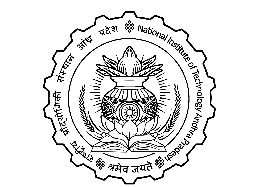 NATIONAL INSTITUTE OF TECHNOLOGY ANDHRA PRADESH     Sri Vasavi Engineering College Campus, Tadepalligudem-534101